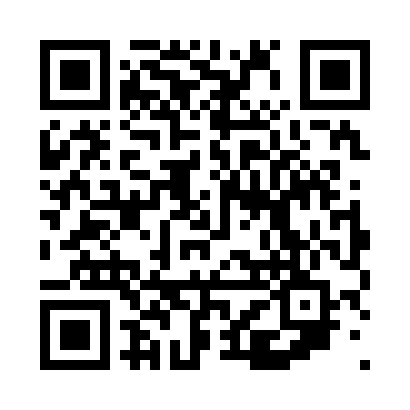 Prayer times for Anand, Gujarat, IndiaWed 1 May 2024 - Fri 31 May 2024High Latitude Method: One Seventh RulePrayer Calculation Method: University of Islamic SciencesAsar Calculation Method: HanafiPrayer times provided by https://www.salahtimes.comDateDayFajrSunriseDhuhrAsrMaghribIsha1Wed4:466:0612:355:107:058:252Thu4:456:0512:355:107:068:263Fri4:446:0412:355:107:068:264Sat4:446:0412:355:107:078:275Sun4:436:0312:355:107:078:286Mon4:426:0312:355:107:078:287Tue4:416:0212:355:107:088:298Wed4:406:0112:355:107:088:309Thu4:406:0112:355:117:098:3010Fri4:396:0012:355:117:098:3111Sat4:386:0012:355:117:108:3112Sun4:385:5912:355:117:108:3213Mon4:375:5912:355:117:118:3314Tue4:365:5812:355:117:118:3315Wed4:365:5812:355:117:128:3416Thu4:355:5812:355:117:128:3517Fri4:345:5712:355:117:128:3518Sat4:345:5712:355:117:138:3619Sun4:335:5612:355:127:138:3720Mon4:335:5612:355:127:148:3721Tue4:325:5612:355:127:148:3822Wed4:325:5512:355:127:158:3923Thu4:315:5512:355:127:158:3924Fri4:315:5512:355:127:168:4025Sat4:305:5512:355:127:168:4026Sun4:305:5412:355:137:178:4127Mon4:305:5412:355:137:178:4228Tue4:295:5412:365:137:178:4229Wed4:295:5412:365:137:188:4330Thu4:295:5412:365:137:188:4331Fri4:285:5312:365:147:198:44